Муниципальное общеобразовательное учреждение «Средняя общеобразовательная школа №3» г. Печора«Наставничество в школе. Вместе к успеху» ( год наставничества в Республике Коми)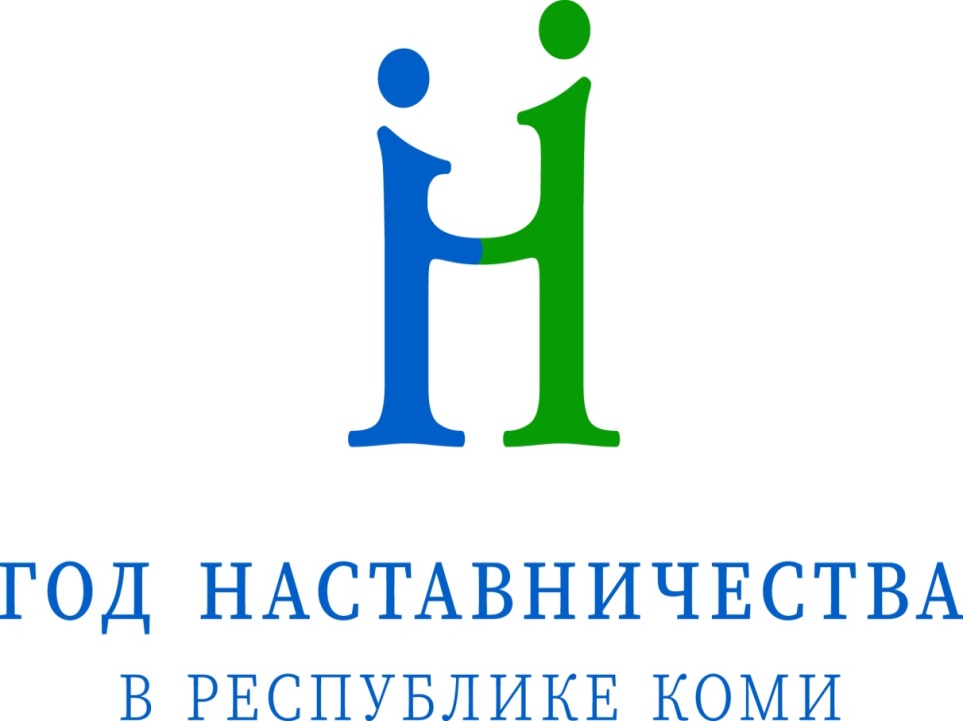 Автор:   Шевчук Ирина ЛеонидовнаОбщий стаж работы:  24 годаДолжность:  учитель начальных классов.Содержание.1. Введение…………………………………………………………..         32. Основные функции наставника…………………………………         43. Механизм   и инструментарий  наставничества………………..         54.Этапы работы………………………………………………………        65.Результаты практики наставничества……………………………         106.Список источников………………………………………………..         127.Приложение……………………………………………………….          13«Наставничество в школе-шаг в будущее»"Со мной работали десятки молодых педагоговЯ убедился, что как бы человек успешноне кончил педагогический вуз, как бы он не был талантлив,а если не будет учиться на опыте, никогда не будет хорошим педагогом,я сам учился у более старых педагогов…"А.С. МакаренкоОпыт работы педагога-наставника	Работа с молодыми специалистами – это комплекс мероприятий, направленных на активное и сознательное  включение молодых специалистов в общеобразовательный процесс. Нашей новой школе нужен учитель образованный, целеустремлённый, со своей гражданской позицией, по-настоящему любящий детей и заботящийся об их развитии и воспитании, человек с неординарным и творческим мышлением, способный к верному решению острых проблем современной педагогики. Подобная мысль проходит основой  через всю трудовую жизнь каждого учителя. 	Особенностью труда начинающих педагогов нашей школы является то, что они с первого дня работы имеют те же самые обязанности и несут ту же ответственность, что и учителя с многолетним стажем, а учащиеся, родители и администрация ожидают от них столь же безупречного профессионализма. Педагоги, которые не получили в первый период своей работы помощи и внимания могут оказаться брошенными и испытывают шок при столкновении с реальностью. Чтобы этого не произошло, молодым учителям надо целенаправленно помогать. Работа с молодыми специалистами традиционно является для нашей школы одной из самых важных принципов методической работы.  	Главным для меня как наставника, является достижение следующей  цели - это адаптация молодого специалиста к профессии, а так же  повышение уровня удовлетворенности профессиональной деятельностью в течение периода осуществления наставничества.Диагностическая  функция направлена на выявление профессиональных затруднений молодого педагога.Информационная функция заключается в  предоставление молодому специалисту необходимой информации по основным направлениям модернизации системы образования, образовательным и воспитательным программам, инновационным педагогическим технологиям.Обучающая и консультационная  функция - предполагает оказание помощи молодому педагогу в решении конкретной методической задачи через указание на возможные способы её преодоления или актуализацию дополнительных способностей молодого специалиста.Психологическая функция – помощь молодому специалисту в преодолении различного вида трудностей и барьеров, препятствующих успешному осуществлению профессиональной деятельности.Механизм  наставничества   	Механизм  наставничества заключается  в  оказание методической помощи в разработке и реализации индивидуального образовательного плана  молодого педагога, который определяется в каждом конкретном случае индивидуально, исходя из ряда факторов, в том числе характера образовательных запросов и интересов молодого специалиста, уровня его профессиональной компетентности, конкретных достижений, сильных и слабых сторон.   План  имеет  теоретическую и  практическую направленность  и  реализуется   в рамках образовательного учреждения. Важный компонент индивидуального плана  – обеспечение оценки  и самооценки успешности работы. Это осуществляется в  виде:консультаций с наставником молодого педагога;  выступления на заседаниях методических объединений проведение открытых уроков для молодых педагогов (занятий, мероприятий);защита методических или дидактических материалов, подготовка статей для публикации в профессиональных изданиях, размещение материалов на электронных образовательных ресурсах и др.посещение и анализ (самоанализ) уроков (занятий, мероприятий). методическая помощь в подготовке к профессиональным конкурсам, фестивалям педагогического мастерства, акциям, проводимым как на уровне образовательного учреждения, так и на муниципальном и республиканском  уровнях. предоставление молодым педагогам возможности выступления на семинарах, «круглых столах», конференциях и других мероприятиях;анкетирование молодых специалистовдиагностика профессиональных затруднений молодого педагогаОсновным инструментом нашей совместной работы  с молодым педагогом является    постановка целей в процессе наставничества и определение критериев желаемого результата:«Я расскажу, ты послушай»«Я покажу, ты попробуй»«Сделаем вместе»«Сделай сам, я помогу»«Сделай сам и объясни, почему так»«Научи другого»Молодой учитель приступает к профессиональной деятельности  и нуждается в поддержке. Поэтому  мне,  как наставнику необходимо обратить внимание молодого специалиста:на требования к организации учебного процесса (знакомство с Уставом школы и основными Положениями)требования к ведению школьной документации и работа с электронным дневником в системе ГИС ЭО);формы и методы организации внеурочной деятельности, программы воспитательной работы  досуга учащихся;ТСО (инструктирование по правилам пользования, технике безопасности, возможности использования в практической деятельности ИКТ );умение  использования дидактического, наглядного и других материалов.работа с педагогическим коллективом школы;Обеспечиваю  поддержку молодому  педагогу  в области:практического и теоретического освоения основ педагогической деятельности (подготовка, проведение и анализ урока; формы, методы и приемы обучения; основы управления уроком и др.);разработки программы собственного профессионального роста;выбора методической темы для самообразования;подготовки к первичному повышению квалификации;освоения инновационных технологий   в  образовании;подготовки к предстоящей аттестации на подтверждение или повышение квалификационной категории.Организация наставничества  разделена  на  поэтапный характер. Мною, как наставником работа  разделена  в три этапа:1й этап – период адаптации. Совместная работа наставника и молодого педагога.	Определяю  круг обязанностей и компетенций  молодого специалиста, а также выявляю недостатки в его умениях и навыках, чтобы выработать план  наставничества в период  адаптации. На первом этапе был составлен ход  совместных действий по адаптации молодого специалиста к своей новой роли в качестве учителя, определена последовательность вопросов для решения выявленных проблем. 	В ходе работы были проведены анкеты для молодого специалиста  совместно с психологом «Диагностика проблем педагога», изучены ФГОС НОО, проанализирована основная и дополнительная литература, определена роль ИКТ в системе преподавания.В период адаптации, приступая к работе с молодым педагогом, обращаю  внимание на:требования к организации учебного процесса;требования к ведению школьной документации;формы и методы организации внеурочной деятельности, досуга учащихся;механизм использования дидактического, наглядного и других материалов.Кроме того,  стараюсь  обеспечивать поддержку молодому  педагогу в области:практического и теоретического освоения основ педагогической деятельности (подготовка, проведение и анализ урока; формы, методы и приемы обучения; основы управления уроком и др.);разработки программы собственного профессионального роста;выбора приоритетной методической темы для самообразования;освоения инновационных тенденций в отечественной педагогике и образовании;подготовки к предстоящей аттестации на повышение категории.	Мы исходили из того, что профессиональное становление молодого учителя связано не только с умением решать известные задачи, но и с наличием мотивационной готовности к поиску и решению задач за пределами любого внешнего контроля. Мотивация к профессиональной деятельности способствует самораскрытию его личности. Молодой педагог может успешно овладеть профессиональными умениями, проявлять некоторые способности и в то же время поверхностно  относиться к своей профессиональной деятельности, что выражается в низкой восприимчивости к повышению своего профессионального уровня. Поэтому на первом "адаптационном" этапе была организована система диагностического сопровождения с молодым специалистом, которая включала в себя вводного собеседования, где он рассказывает  о своих трудностях, проблемах, неудачах. Цели собеседования:выявить положительные стороны  в методической работе и наметить проблемы, над которыми нужно работать в следующем году;проследить достижения молодого педагога по самообразованию, обновлению содержания образования для составления банка данных успешности работы.2й этап – проектныйСовместно-разделённая деятельность наставника и молодого специалиста	Разрабатываю и реализую  план адаптации, осуществляю  корректировку профессиональных умений молодого учителя, помогаю  выстроить ему собственную линию самосовершенствования.	На втором этапе мы исследовали системно-деятельностный подход к процессу обучения, рассмотрев в деталях все три вида деятельности учителя и учащихся (совместная, совместно-разделённая, самостоятельная), что помогло понять молодому педагогу целесообразность и необходимость разработки технологической карты урока.	На данном этапе мною использованы творческие методы решения задач: проблемные, инверсионные, способствующие развитию гибкого, оригинального мышления; индивидуальные  и коллективные формы работы. 	Большую эффективность,  по сравнению с традиционными формами работы (беседами, консультациями, посещением и обсуждением уроков),  имеют новые нетрадиционные,  или модернизированные психологические тренинги.	Творческие лаборатории, психолого-педагогические деловые игры, диспуты, конкурсы, круглые столы совместно с родителями и учениками, "мозговые штурмы", разработка и презентация моделей уроков, презентация себя как учителя, классного руководителя, защита творческих  работ, передача педагогического опыта от поколения к поколению учителями-мастерами ускоряют процесс вхождения начинающего учителя в образовательную, педагогическую среду. Он чувствует себя увереннее, закрепляется его убеждение в правильном выборе профессии. В результате молодые коллеги смело идут на аттестацию на более высокую квалификационную категорию, растет их профессионализм3 й этап – контрольно-оценочный.Самостоятельная деятельность молодого педагога  с консультационной помощью наставника. Проверяю  уровень профессиональной компетентности молодого педагога, определяю степень его готовности к выполнению своих обязанностей.	Самое пристальное внимание в работе с молодым специалистом было обращено, конечно, на использование на уроках в начальной школе  современных образовательных технологий.	Реализуя метод проекта, нами был  использован прием создания проблемных ситуаций, часто с применением компьютерных технологий. В наших условиях главная идея любого проекта – развитие личности учащегося при максимальной самостоятельности его продуктивной деятельности, когда хорошо просматривается связь между теоретическим освоением знаний и практическим их применением.	Важен и тот факт, что в основе нашей совместной деятельности лежит  наша  общая мотивация, а значит, любая идея с той или с другой стороны находит быстрое решение, главное, уметь выстроить диалог. По этому поводу М. Бахтин писал: «Истина не рождается и не находится в голове отдельного человека, она рождается между людьми, совместно ищущими истину в процессе их диалогического общения».	Совместно  нами  были поставлены задачи профессионального роста: преодоление монолога учителя  на уроке; создание ситуации успеха, выстраивание мыслительной деятельности молодого педагога; создание ситуации сотворческого переживания и, как следствие, развитие творческого потенциала учителя, способного не только освоить, но и оценить эффективность проблемного метода обучения, найти свой путь решения возникшей трудности, быть готовым к вариативности творческого и мыслительного поиска, в преодолении возникших на данном пути противоречий. Усилия наставника были направлены на активизацию и закрепление мотивов деятельности молодого педагога, овладение эффективными способами преодоления трудностей, возникающих в ходе работы. Также были тщательно подобраны формы и методы обучения молодого учителя в процессе их инновационной деятельности.	Совместная работа способствует поддержанию высокой степени мотивации, в группе молодой учитель обсуждает свои профессиональные проблемы и получает реальную помощь от коллег.Результаты практики наставничества:Среди показателей эффективности наставничества ключевыми являются:1) прохождение процедуры аттестации на соответствие занимаемой должности/квалификационную категорию;2) положительные результаты освоения обучающимися образовательных программ дисциплин, преподаваемых начинающими педагогами;3) участие молодых специалистов в мероприятиях и подготовка педагога к разного рода конкурсам, олимпиадам, конференциям и пр.;4)повышение уровня удовлетворенности профессиональной деятельностью наставляемого педагога в соответствии с данными ежегодного анкетирования (в течение периода осуществления наставничества).Среди конкретных результатов работы  системы наставничества в профессиональной образовательной организации в течение 1 года  можно обозначить следующие:У молодого педагога  Николайчик Т.Д. сформировался свой стиль ведения урока, способствующий формированию у школьников умения самостоятельно добывать новые знания, собирать необходимую информацию, делать выводы, умозаключения.В классе, в котором проработал молодой  педагог, за учебный год повысилось качество знаний учащихся. Николайчик Т.Д. стала призёром Муниципального  конкурса педагогического мастерства «Педагогический опыт. Идеи. Инновации»  в номинации: Методическая разработка.Призер  муниципального конкурса «Лица родного города»Молодой педагог стал лауреатом республиканского конкурса «Я в профессии в настоящем и будущем»Участие в республиканском интернет-конкурсе детского творчества «Безопасность на воде».Учащиеся Николайчик Т.Д. стали призёрами: -муниципальной учебно-исследовательской конференции «Шаг в будущее»;-муниципального конкурса «Полицейский дядя Стёпа», посвященного 60-летию со дня образования ОМВД России по г. Печора- школьного конкурса « Знатоки родного города», посвящённого 70-летию г Печора;-школьного конкурса агитбригад по пропаганде безопасности дорожного движения «Вместе за дорожную безопасность».Лауреат    республиканского конкурса молодых педагогов «Первые шаги».В 2019-2020 учебном году  ведём  подготовку молодого специалиста Николайчик Т.Д. к аттестации на первую квалификационную категорию.Составляется  портфолио достижений молодого педагога Николайчик Т.Д., учителя начальных классов.	Результаты работы  системы наставничества свидетельствуют о ее успешности и эффективности. Ключевыми факторами успеха являются:- заинтересованность наставника  в воспитании молодых кадров; -желание молодого специалиста  закрепиться в профессии и  добиться успеха; -заинтересованность администрации в сохранении и преемственности поколений, накопление  и трансляции педагогического опыта в профессиональном сообществе на уровне школы. Заключение:	Есть много профессий на Земле. Среди них профессия- учитель, не совсем обычная, но в то же время очень важная и нужная.  Педагоги заняты приготовлением нашего нового светлого будущего, они воспитывают тех, кто завтра сменит нынешнее поколение, работают, так сказать, с «живым материалом», порча которого приравнивается к катастрофе, так как упущены те года, которые были направлены на обучение.Список источников.Литература:Битянова М. Р. Организация психологической работы в школе. — М.: Совершенство, 1997.Маркова А. К. Психология труда учителя: книга для учителя. – М.: Просвещение,2003Л.В. Байбородова  Теория воспитания и технологии педагогической деятельности. Ярославль,  2015  ЯГПУКруглова, И.В. Организация наставничества в школе [Электронный ресурс] /http://zam.resobr.ru/archive/year/articles/2038Приложение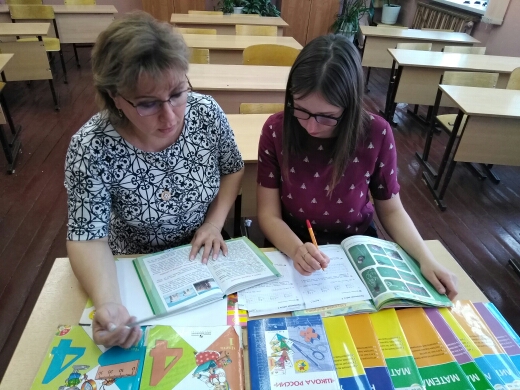 Анализ УМК системы Школа России 4 класс.	Программа «Школа России» позволяет реализовать принцип успешного обучения, что на сегодня является особо значимым. Молодые педагоги сталкиваются с множеством вопросов, связанных с содержанием  всей линии данного методического комплекта. В ходе совместного анализа линии учебников «Школа России», были выявлены вопросы, связанные с перечнем заданий, их моделирование и практическое  использование во время урока.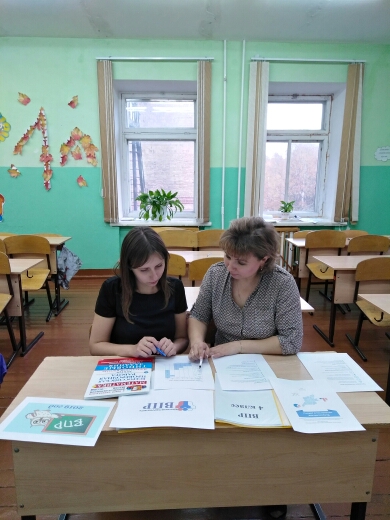 Подготовка к Всероссийским проверочным работам. Изучение нормативных документов и демоверсий.	В настоящее время оценочной процедурой Всероссийской системы  качества образования в начальной школе являются: Всероссийские проверочные работы (ВПР).В ходе консультации с молодым педагогом  обозначаем перечень планируемых результатов по предмету (русский язык, математика, окружающий мир)Подбираем  несколько заданий для проверки того, насколько усвоен каждый из этих предметов. После проведения процедуры ВПР и получения результатов вместе обсуждаем характерные ошибки, допущенные учащимися и  возможные стратегии по решению вопроса о повышении качества знаний учащихся.Посещение уроков начинающего учителя учителем -  наставником.Посещаю уроки, занятия, внеклассные мероприятия по предмету у своего молодого педагога и провожу их анализ. 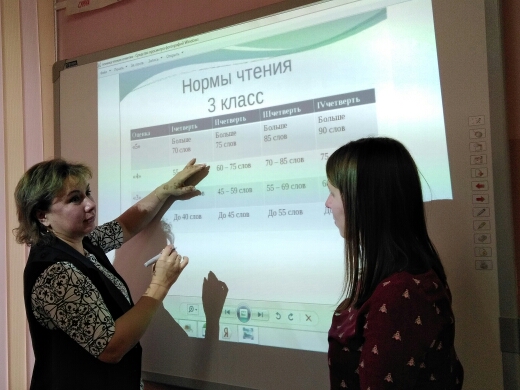 Консультация «Подготовка молодого педагога к проверке техники чтения учащихся»	У молодых педагогов часто возникает  вопрос- как совершенствовать технику чтения в начальной школе.	В процессе чтения совершенствуются оперативная память и устойчивость внимания, от которых зависит умственная работоспособность. Скорость чтения является самым важным фактором из числа, влияющих на успеваемость. Данный вопрос рассматривали  и изучали более подробно и содержательно.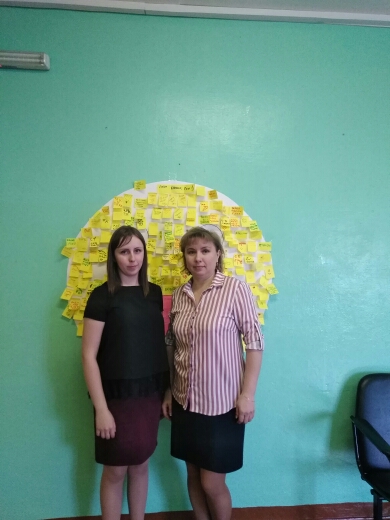 	Проведение  школьной акции «День Позитива»	 С целью  пропаганды позитивного отношения к жизни, созданию положительного эмоционального фона в школе, сплочению классного коллектива,  осознание себя частью классного коллектива  и  оптимизации межличностных  отношений  в классе  был подготовлен и проведён праздник для учащихся  1 класса «День позитива». Ребята совместно с учителем подготовили добрые пожелания  для своих одноклассников и учителей.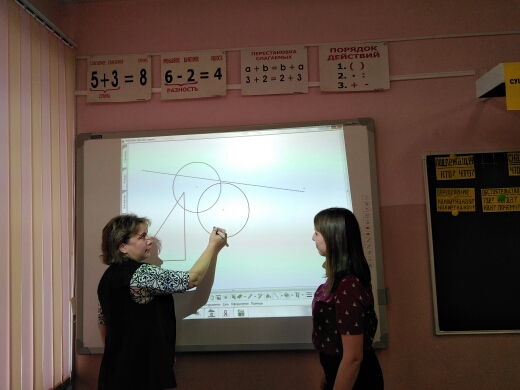 «Использование интерактивной доски в деятельности педагога во время учебного процесса»	Современный педагог в своей профессиональной образовательной деятельности использует различные современные интерактивные средства обучения. Совместно с молодым педагогом  постоянно стремимся  отыскать новые способы и приемы работы с учащимися, чтобы сделать урок эффективным и интересным.Показатели 2017-2018 учебный год3в класс2018-2019 учебный год4 в классАбсолютная успеваемость100%Качественная успеваемость60%68 %Уровень обученности53%75%